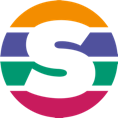 Shemakes.eu Innovation Narratives SurveyHi! :) Willkommen zur shemakes.eu Umfrage. Wir würden uns freuen mehr über deinen Weg als Innovator:in zu erfahren!Start1Beginnen wir mit dem Wichtigsten: Deine Datensicherheit!! Alle Daten die wir hier erheben, werden exklusiv für die Zwecke des Shemakes Projektes verwendet (Recherche, Analyse und Kommunikation). Klicke hier um die Details zur Verwendung deiner Daten zu erfahren.Ich stimme zuIch stimme nicht zu2*Email Adresse……………………………..3 Dein Name……………………………4*Zu welcher Altersgruppe gehörst du?18-24 25-34 35-44 45-54 55-64 65+. 5*Was ist deine Staatsangehörigkeit?……………………………6*In welchem Land lebst du gerade?……………………………     7Fühlst du dich einer Ethnie zugehörig?Ja  Nein  Möchte ich nicht sagen weiß ich nicht8Welchem Geschlecht fühlst du dich zugehörig?WeiblichMännlichNicht-binärAndereMöchte ich nicht sagen9Was ist dein höchster Abschluss?PflichtschuleLehreBachelorMasterPh.D.Möchte ich nicht sagenAnderes10Was war der Fokus in deiner Ausbildung und/oder anderen Kursen oder Ähnlichem das für dich relevant ist?………………  11Wie ist dein Beschäftigungsverhältnis?Vollzeit AngestelltSelbstständig/FreelanceTeilzeit AngestelltArbeitssuchend Student:inPraktikant:inMöchte ich nicht sagenAnderes13Hast du in deiner Laufbahn einen gravierenden Wechsel gemacht?Zum Beispiel Arbeit die nichts mit deiner Ausbildung zu tun hat…14Hast du an alternativen Kursen oder Programmen teilgenomme die dich auf den Innovationspfad gebracht haben? Wenn ja, was sind die relevantesten Fähigkeiten die du dabei gelernt hast? (nicht nur technische sondern auch soft skills, Kreativtechniken, …)………………  15Welche Fähigkeiten hättest du gerne früher erhalten um einfacher auf deinen unternehmerischen Pfad zu kommen?……………… 16Welche Fähigkeiten/Techniken würdest du gerne erlernen um auf deinem professionellen Pfad weiter zu kommen?Kreuze die für dich wichtigsten an:Technische AspekteDesignSprachenMaterialbeschaffung und ProduktionPersonalVertrieb und Verkauf(Projekt) ManagementProjekt- und GeschäftsentwicklungMarketing,  Kommunikation(Innovations- ) NetzwerkFinanzierung und FörderungsanträgePresentationstechnikAlle genanntenAndere17Bist du Teil eines (lokalen oder internationalen) Netzwerkes/Gemeinschaft/Vereins? Wenn ja welche und wie hilft es dir in professioneller Hinsicht?……………… 18Wo suchst du nach Problemlösungen für eine Hürde bzw. an wen wendest du dich?InternetSchuleprofessioneller MentorEltern/GroßelternKolleg:innen (auch aus anderen Berufsfeldern)Netzwerk, Verein, GesellschaftAndere19Wo suchst du nach Inspiration?  (1-10)Internetprofessioneller MentorKolleg:innen (auch aus anderen Berufsfeldern)NaturGeschichte/TraditionFreunde und Familie20aAus heutiger Sicht, denkst du Diversität und Inklusivität sind wichtige Themen in deinem Arbeitsumfeld? (1-10)Du kannst gerne eigene Erfahrungen hier aufschreiben.DiversitätInklusivität20b Fühlst du dich unterstützt bei dem was du tust bzw. unterstützt dich deine UmgebungDo you feel supported/encouraged to be who you are? Do / did you receive support from your own gender group working in your same field? ………………    21Welche dieser Themen würden dich im Bezug auf umweltfreundliche Mode bzw. Textilproduktion am meisten interessieren? (1-10)Which ones of these themes would you find most interesting in an i​Introduction to environmentally friendly production in fashion? (1-10)Kreislaufproduktion / -wirtschaftEinführung in Kundenverhalten und digitale Veränderungen Berechnen der Umwelteinflüsse und Identifikation der SchadstoffquellenTrends und Neuigkeiten im TextilsektorWasserQualitätskontrolle und holistisches DenkenVerstehen der Lieferkette und Materialbeschaffung (Materialien, Maschinen,...)Unternehemerische und soziale VerantwortungTransparenz und Nachverfolgbarkeit von ProduktenTechnologieMaterialienZertifizierungenFaire ModeArbeit in ein Fab- und/oder Textillab22Möchtest du weiterhin Information von uns zum Thema Geschlechterrollen in der Textil/Mode/Bekleidungsindustrie erhalten?Ja, bin dabei!VIelleicht, weiß ich noch nicht.Nein danke, im Moment nichtFarmLabF1 Wo liegen die größten Hürden im Zugang zu Innovation auf deinem Gebiet? (1-10)GeschlechtTechnologieSpracheWohnortBildungNetzwerk…F2  Hast du Erfahrung mit den folgenden Aktivitäten, auf welchem Niveau? (1-10)SpinnenKardierenFilzenFärben mit NaturfarbenBioplastikStrickenWebenMustergestaltungStickmaschine3d DruckCNC fräsenLaser schneiden…F3Welche Sprachen sprichst du/liest du? 	F8Wo verbringst du mehr Zeit? Auf dem Land (1) - in der Stadt (10)Vielen Dank für deine Teilnahme!12345GarnichtTotaler Wechsel